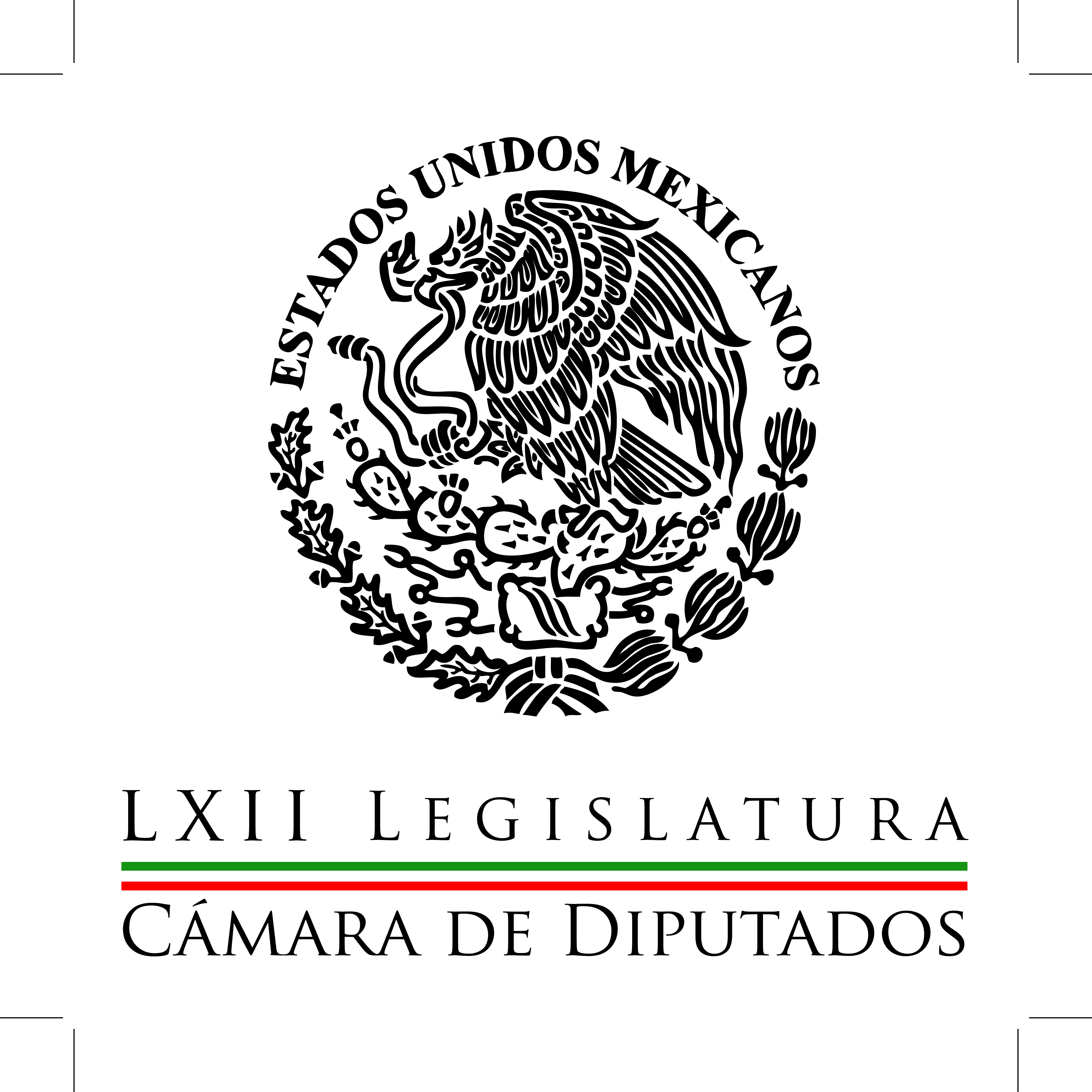 Carpeta InformativaPrimer CorteResumen: Propuesta de bonos para financiar mejoras en educación divide opiniones en San LázaroVa MORENA por Ley de Austeridad Republicana; se ahorrarían 450 mil mdpIntenta Anaya gestionar nueva bancada en San Lázaro; no es posible: PRIErnesto Cordero. Paquete Económico 2016Armando Ríos Piter: Transformación en el PRD Joaquín López-Dóriga: La austeridad presupuestal Leopoldo Mendívil. Uso de redes sociales por funcionarios 04 de septiembre de 2015TEMA(S): Trabajo Legislativo FECHA: 04/09/15HORA: 00:00NOTICIERO: MVS NoticiasEMISIÓN: Primer CorteESTACION: OnlineGRUPO: MVS0Propuesta de bonos para financiar mejoras en educación divide opiniones en San LázaroEn el marco de la presentación del Tercer Informe de Gobierno y las 10 propuestas del Ejecutivo Federal para la segunda mitad del sexenio, legisladores del Partido de la Revolución Democrática (PRD), el Partido Acción Nacional (PAN) y el Partido Revolucionario Institucional (PRI), dividieron opiniones sobre la propuesta de emitir bonos para cubrir en parte las necesidades en el sistema escolar.El coordinador panista, Marko Cortés, consideró que se trata de un método poco claro que implicará un mayor endeudamiento, por 50 mil millones de pesos. Cortés Mendoza señaló que el nuevo “decálogo” del Primer Mandatario es un paquete de buenas intenciones, pero no generan confianza ni permiten pensar que con ello, el rumbo del país mejorará.“Pero de entrada te diría que es una forma de cubrir una deuda pública. La emisión de bonos es deuda y nosotros hemos dicho que ya no puede generarse  más deuda en el país para que se puedan financiar proyectos de los cuales no tenemos mucha claridad”, planteó.“Pedimos con claridad, y otra vez lo hago, que así como  nos van a mandar un Proyecto de Presupuesto de Egresos 2016, Base Cero, también se nos mande una ‘Ley de Ingresos Base Cero’, donde podamos analizar cada impuesto, su impacto en beneficio  de la recaudación del  país, pero también el impacto en la economía de los mexicanos”, demandó. El vicecoordinador del tricolor, Jorge Carlos Ramírez rechazó que la bursatilización planteada por el Ejecutivo necesariamente se equipare a una deuda.“El gobierno tiene que decidir si desvía recursos para este tema tan urgente y en lugar de eso, creó esta alternativa, que es una propuesta efectivamente de bursatilización con los gobiernos estatales, pero que nos va a permitir contar con los recursos y acelerar el programa de reparación de escuelas (…) no hemos revisado cuál es el esquema que propone pero una bursatilización no es deuda”, planteó Ramírez Marín.En tanto, el líder parlamentario del Sol Azteca, Francisco Martínez señaló que la inyección de 50 mil millones de pesos en la adecuación de planteles escolares es importante, pero la cifra se queda corta para las grandes necesidades del sector. ys/m.TEMA(S): Trabajo Legislativo FECHA: 04/09/15HORA: 00:00NOTICIERO: MVS NoticiasEMISIÓN: Primer CorteESTACION: OnlineGRUPO: MVS0Va MORENA por Ley de Austeridad Republicana; se ahorrarían 450 mil mdpLa fracción parlamentaria del Movimiento de Regeneración Nacional (MORENA) en la Cámara de Diputados, presentó la iniciativa para emitir la Ley de Austeridad Republicana.La diputada Araceli Damián, planteó que de aprobarse la medida, se ahorrarían 450 mil millones de pesos, sin afectar la operación “sustantiva” del gobierno, pues los recortes aplicarían al sueldo de altos funcionarios y a gastos superfluos.“El ahorro se obtendría básicamente con la reducción a la mitad de los salarios de los altos funcionarios públicos y con la eliminación o reducción de los gastos superfluos del gobierno. En México la racionalización del gasto es una preocupación de la sociedad”, dijo la diputada Damián González. En la Tribuna de San Lázaro y posteriormente en un mensaje a los medios de comunicación, los integrantes de MORENA detallaron que la normatividad tiene por objetivo promover la austeridad en el aparato de Estado, para reducir el costo de la administración pública federal.Al señalar que el presupuesto debe distribuirse de manera justa y los recursos ahorrados destinarse a fondos para educación, salud e inversión productiva, insistieron en que en una primera fase, dicha ley podría generar ahorros de 450 mil millones de pesos.Recordaron que en 2012, el gasto corriente fue equiparable al 15.3 por ciento del Producto Interno Bruto (PIB) y para 2014, la cifra subió a 16.9 por ciento, pero dichos recursos no se emplearon en la mejora de servicios o programas, sino en gastos poco transparentes. Aunado a ello, planteó, en este 2015 el gasto corriente aumentó 7.7 por ciento.Indicaron que entre los rubros que pueden sufrir recortes sin afectar áreas prioritarias son el nuevo avión presidencial, la compra de vehículos terrestres y aéreos del Ejecutivo.Los salarios de los altos funcionarios podrían reducirse a la mitad, ajustar los seguros de separación individualizada, gastos de representación y las pensiones de los ex presidentes, dijeron.El ahorro se complementaría con una reducción de 50 por ciento en las prerrogativas de los partidos políticos, la entrega de subvenciones a grupos parlamentarios y los beneficios de los integrantes del Poder Judicial, plantearon.Asimismo, se requiere ajustar el gasto en comunicación social de la Presidencia, que en 2014 llegó a 7 mil millones de pesos, 5 mil millones más que los autorizados por el Congreso de la Unión, indicaron. ys/m.TEMA(S): Trabajo Legislativo FECHA: 04/09/15HORA: 00:00NOTICIERO: MVS NoticiasEMISIÓN: Primer CorteESTACION: OnlineGRUPO: MVS0MC y MORENA formalizan renuncia a seguros; desconocen qué ocurrirá con los recursosEn la Cámara de Diputados, integrantes de las bancadas del Movimiento Ciudadano (MC) y Movimiento de Regeneración Nacional (MORENA), formalizaron ante las autoridades administrativas del recinto, su decisión de renunciar al seguro médico de gastos mayores y el seguro de vida que forman parte de sus prestaciones.El coordinador del Movimiento Ciudadano, Clemente Castañeda y la coordinadora de MORENA, Rocío Nahle, indicaron que técnica y administrativamente, aún no tienen claro cómo procedería la renuncia a ambas prestaciones, y tampoco están seguros de sí es posible que los recursos que llegaran a ahorrarse, pudieran ser destinados a otros gastos como apoyo a la educación.Castañeda Hoeflich reiteró que en el cálculo inicial, con la renuncia de los 25 integrantes del MC a los seguros, se ahorrarían 6 millones de pesos al año y 18 millones de pesos durante los 3 años de la Legislatura.De acuerdo con las cuentas del MC, si el ahorro por un año en los dos seguros para 25 diputados fuera de 6 millones de pesos, ambos beneficios ascenderían a 240 mil pesos anuales por persona.En el hipotético caso de que los 500 legisladores renunciaran a los dos seguros, según las estimaciones del Movimiento Ciudadano, ello representaría una cantidad de 120 millones de pesos al año.El gasto real previsto por los dos seguros, es de 123 millones 844 mil 141 pesos al año, cifra muy cercana a las cuentas hechas por los diputados del Movimiento Ciudadano.En el caso de la bancada de MORENA, que cuenta con 35 integrantes y también ha dicho que renunciará a los dos seguros, el ahorro anual sería de 8 millones 400 mil pesos.La fracción parlamentaria del Partido de la Revolución Democrática (PRD), con 61 diputados y diputadas, se sumó a las renuncias a los seguros referidos, de modo que en su caso, se ahorrarían al año 14 millones 640 mil pesos. En un solo año, los 25 integrantes del MC, junto a los 35 de MORENA, y los 61 del PRD, un total de 121 diputados, le ahorrarían a la Cámara por concepto de pago de seguros de vida y gastos médicos, una suma aproximada a los 29 millones 40 mil pesos. Por los tres años de la Legislatura, el presunto ahorro podría superar los 87 millones 120 mil pesos.Al consultar a la Secretaría General de la Cámara sobre el tema, el titular de ese órgano de gobierno, Mauricio Farah, señaló que se podrían hacer cuentas y determinar el destino final de los recursos producto de la renuncia de 121 diputados a sus respectivos seguros de vida y gastos médicos, hasta contar con las peticiones formales de las bancadas señaladas y valorar los términos de los contratos firmados con los proveedores de dichos servicios.No obstante, puntualizó que todo recurso otorgado por el órgano parlamentario a las bancadas y sus integrantes y que no se vaya a utilizar, debe regresar a las arcas de la Cámara para que ésta disponga de su reasignación, conforme a los análisis administrativos particulares que sean necesarios.El Seguro Colectivo de Gastos Médicos Mayores para Diputados y Mandos Medios, Superiores y Homólogos, correspondiente a la Licitación Pública Nacional 09/2014, establece que la vigencia del beneficio aplicará del 1 de junio de 2014 a las 24:00 horas del 31 de diciembre de 2015.El contrato se firmó con el Grupo Nacional Provincial, GNP, por un monto de 94 millones 433 mil 141 pesos, en beneficio de 2 mil 43 personas.Tiene una cobertura para mandos medios, superiores y homólogos de la Cámara, así como a sus cónyuges, concubinos o concubinas, pareja del mismo sexo y/o hijos dependientes económicos y/o ascendientes, es decir, padre y madre del titular del seguro.El Contrato de Seguro de Grupo de Vida para Diputados, firmado con Seguros Banorte, del Grupo Financiero Banorte, identificado con el número 071/2014, tiene la misma vigencia, del 1 de junio de 2014 y hasta el 31 de diciembre de 2015. Para pagar dicho servicio, la Cámara destinó 29 millones 411 mil pesos. ys/m.TEMA(S): Trabajo Legislativo FECHA: 04/09/15HORA: 00:00NOTICIERO: MVS NoticiasEMISIÓN: Primer CorteESTACION: OnlineGRUPO: MVS0Intenta Anaya gestionar nueva bancada en San Lázaro; no es posible: PRIEn la Cámara de Diputados, Alberto Anaya, el todavía dirigente del Partido del Trabajo (PT), cuyo registro oficial fue revocado por no haber alcanzado el 3 por ciento de la votación reglamentaria en las pasadas elecciones, estuvo presente durante toda la sesión de éste jueves en el recinto legislativo.En el intento de hablar con el coordinador del Partido Revolucionario Institucional (PRI) y presidente de la Junta de Coordinación Política, César Camacho, Anaya Gutiérrez pasó de pie las dos horas que duró la sesión ordinaria.Entre las curules priistas, donde algunos congresistas también se acercaban a saludarlo y platicar brevemente con él, el dirigente y ex diputado federal aguardó un largo rato para charlar unos minutos con Camacho Quiroz.Primero, se acercó al lugar del coordinador del tricolor, al que se dirigió durante algunos minutos. De pie, al lado de las curules y sin que se le invitar a tomar asiento, daba explicaciones y mostraba documentos a su interlocutor. La charla terminó y el ex diputado federal siguió esperando volver a intercambiar puntos de vista con César Camacho.Minutos antes de que terminara la sesión, finalmente Camacho se levantó de su asiento y se dirigió a platicar con el todavía petista, quien le pidió interceder para que los 6 diputados que llegaron a la Cámara en calidad de legisladores “sin partido”, tengan la posibilidad de conformar una bancada nueva.En cuanto el nuevo congresista y el ex legislador se despidieron, la prensa intentó cuestionar a Anaya sobre la extinción del partido y sobre el pago pendiente de las liquidaciones a los trabajadores de honorarios que laboraron en la fracción durante los últimos tres años. Sin voltear, éste pidió un par de minutos y apuró el paso para no responder preguntas de los reporteros. Se dirigió a la zona de la Tribuna, donde se encontró con el secretario general de la Cámara, Mauricio Farah y otros funcionarios del recinto, con quienes se introdujo a la zona conocida como “tras banderas”, de donde no volvió a salir.Respecto a la plática con Anaya, el líder de los priistas en San Lázaro dejó en claro que la Legislatura ya está integrada por 8 bancadas y permitir la creación de otra fracción con los diputados que quedaron “sin partido”, no será posible, ni siquiera a través de un acuerdo político.“Es que no son asuntos que dependan de la voluntad política de nadie, yo soy afecto a la pluralidad y de quienes piensan distinto, (…) por lo pronto, los grupos están integrados, hay que atenernos a lo que ya incluso está publicado en la Gaceta Parlamentaria, y si este grupo de ciudadanos en torno de ideologías y de un emblema, tiene al final en sus gestiones, al interponer recursos logran lo que desea, los demás solo lo acataremos”, indicó, al dejar en claro que la moción petista no podría proceder.Integrantes del resto de las fracciones consideraron que es lamentable la pérdida del registro del PT, pero es una decisión que corresponde al cumplimiento de la ley.El coordinador del Partido Acción Nacional (PAN), Marko Cortés, señaló que aunado al PT y al Partido Humanista, que tampoco alcanzó los votos necesarios, debería haberse retirado el registro al Partido Verde (PVEM), por las violaciones a la ley cometidas en el pasado proceso electoral. Agregó que la desaparición de ambos entes no responde más que a la voluntad ciudadana de no votar por ellos. El líder parlamentario del Partido de la Revolución Democrática (PRD), Francisco Martínez, señaló que la decisión es un “golpe a la izquierda” y si el PT hubiera sido de color verde, los consejeros del Instituto Nacional Electoral (INE) habrían hecho lo imposible por mantener su registro vigente.En tanto, el vicecoordinador del PRI, Jorge Carlos Ramírez, señaló que la democracia no pierde nada con la desaparición del PT y el Humanista, como sugirió el consejero presidente del INE, Lorenzo Córdova.Sin embargo, manifestó que los petistas fueron una fuerza política en San Lázaro que acompañó en algunas votaciones y decisiones relevantes al PRI y por ello, no es de festejar su extinción. Incluso, confió en que regresarán al sistema político para la elección del 2018. ys/m.INFORMACIÓN GENERALTEMA(S): Información GeneralFECHA: 04/09/2015HORA: 06: 54 AMNOTICIERO: En los Tiempos de la RadioEMISIÓN: Primer CorteESTACION: 103.3 FMGRUPO: FórmulaErnesto Cordero. Paquete Económico 2016Ernesto Cordero, colaborador: Ya todos sabemos lo delicado de la situación económica del país, es por esto que la Secretaría de Hacienda deberá decidir entre dos opciones cuando envíe el Paquete Económico 2016 al Congreso. La primera, optar por el camino fácil. Que significa aumentar artificialmente los ingresos, conceder amplias reducciones tributarias, repartir en el Congreso generosas bolsas y mantener el ritmo acelerado de endeudamiento público. O la segunda, la del camino de la responsabilidad, es decir, mantener una estimación realista de los ingresos, mantener los niveles de recaudación tributaria, enviar un presupuesto austero y reducir el ritmo de endeudamiento. La recomendación es optar por la segunda vía, la de la responsabilidad. En los criterios generales de política económica, deberíamos de esperar una sola cosa, realismo en las estimaciones. El pronóstico de crecimiento y de tipo de cambio deben estar en línea con lo esperado por los expertos tanto en México como a nivel internacional, también la producción esperada de Pemex deberá ser realista y no estar "inflada". Es importante señalar que el precio del petróleo mexicano incluido en el paquete económico se fija mediante la fórmula contenida en la Ley de Presupuesto y Responsabilidad Hacendaria, esta mecánica deberá respetarse tanto en la Cámara de Diputados como en el Senado. En el proyecto de Ley de Ingresos es fundamental que no se merme la recaudación tributaria, si bien es cierto que la desaceleración que vivimos fue ocasionada en buena medida por la Reforma Fiscal de 2014, hoy ante la caída en los precios y en la producción petrolera, será un gravísimo error dar marcha atrás a la reforma, lo que tenemos que hacer es dar señales claras de que tenemos con qué compensar la caída en los ingresos petroleros y no lo contrario. Lo importante también en este esfuerzo de responsabilidad, es limitar al máximo posible los niveles de endeudamiento. Desde el 2013 a la fecha, la deuda ha crecido nueve puntos porcentuales del PIB aproximadamente, hay inquietud de si este ritmo de endeudamiento será sostenible en el tiempo. Una muestra de responsabilidad sería enviar el paquete con un déficit menor al 3 por ciento. El proyecto de Presupuesto de Egresos de la Federación deberá ser austero y debemos exigir que las asignaciones respondan la presupuestación basada en resultados, hay que ser responsables en la conducción económica, de no ser así quién sabe qué pueda pasar. Duración: 02´26” bmj/mTEMA(S): Información GeneralFECHA: 04/09/2015HORA: 06:44NOTICIERO: En los Tiempos de la RadioEMISIÓN: Primer CorteESTACION: 103.3 FMGRUPO: Fórmula0Armando Ríos Piter: Transformación en el PRD Armando Ríos Piter, colaborador: El Partido de la Revolución Democrática -mi partido- vive en la encrucijada más importante de su historia: O se revoluciona democráticamente y se transforma de fondo, o -hay que decirlo así- se encamina a la extinción. Yo quiero ser -y así lo he venido repitiendo- el nuevo dirigente nacional del PRD, con la finalidad de encabezar, precisamente, ese cambio profundo que hoy se requiere y que es tan importante no solamente para la izquierda, sino para el país en su conjunto. Otros compañeros -también hay que decirlo- del partido, han levantado la mano y por eso los he convocado a debatir, son tiempos de democracia y de competencia y es momento de acabar ya con las imposiciones desde la cúpula. A 26 años de su creación hay que repensar al PRD, las corrientes en su interior -las llamadas tribus- se han puesto una especie de cuello de botella que muchas veces deja de lado el compromiso con el país, con la ideología de izquierda y con el partido como un gran equipo. En el PRD hemos ido perdiendo la magia de la conexión con la gente -me parece que ése es un punto importante-, el próximo cambio de nuestro dirigente nacional sólo nos servirá si al mismo tiempo evolucionamos en la forma en la que tomamos decisiones y recuperamos la capacidad de representar los sueños de las personas en este país. El cambio de dirigente es sólo una parte de la gran transformación que se requiere, el partido tiene la obligación de respetar el trabajo de los millones de mujeres y hombres que lo han construido. El PRD tiene que volver a ser crítico frente a los problemas, pero tiene que ofrecer soluciones, tiene que proponer alternativas y, especialmente, Oscar Mario, tiene que convertirse en el núcleo de acción política que ayude a construir un México más justo, un México más igualitario y, especialmente, un México menos polarizado. Duración 2’22’’, nbsg/m. TEMA(S): Información GeneralFECHA: 04/09/2015HORA: 07:27NOTICIERO: En los Tiempos de la RadioEMISIÓN: Primer CorteESTACION: 103.3 FMGRUPO: Fórmula0Joaquín López-Dóriga: El Presidente Peña admitió hechos lamentables en el país Joaquín López-Dóriga, colaborador: El Presidente de la República, al iniciar su mensaje con motivo de la entrega de su Tercer Informe de Gobierno, admitió que en el último año el país se vio lastimado por hechos lamentables, como los crímenes de Iguala, la fuga de Guzmán Loera, conflictos de interés que lo involucraron a él mismo, también, dijo, situaciones de violencia, crimen o debilidad del Estado de Derecho. Se refirió también a la crisis internacional, a la alza del dólar, la caída en los precios del petróleo, que preocupa a las familias mexicanas, la depreciación del peso. Dijo que México enfrenta una situación de desconfianza en lo interno y de incertidumbre en lo externo y aseguró que su gobierno va a enfrentar los desafíos con determinación y a implementar las reformas transformadoras. Ese es el único modo, implementar las reformas, que la reforma se convierta en una realidad en la mesa y en el bolsillo de los mexicanos para eliminar desconfianza e incertidumbre. Duración 1’20’’, nbsg/m. TEMA(S): Información GeneralFECHA: 04/09/2015HORA: 06:26NOTICIERO: En los Tiempos de la RadioEMISIÓN: Primer CorteESTACION: 103.3 FMGRUPO: Fórmula0Joaquín López-Dóriga: La austeridad presupuestal Joaquín López-Dóriga, colaborador: Del mensaje del Presidente de la República con motivo de la entrega de su Tercer Informe de Gobierno recupero lo siguiente: El tema de la austeridad presupuestal para el año que viene, la recuperación de la rectoría del Estado en materia educativa, léase el caso Oaxaca; el reconocimiento de los hechos en Iguala, la fuga de Guzmán Loera, el tema del conflicto de intereses, los casos de corrupción, tanto en el gobierno como en el sector privado y lo que esto ha generado, que reconoció, molestia e indignación en la sociedad mexicana, que han lastimado el ánimo y ha afectado la confianza de los mexicanos a lo que se suma, hoy, la preocupación por el futuro de la economía ante la incertidumbre internacional. Destaco también de este mensaje los avances, los pendientes y los riesgos, habló de un futuro inmediato de la demagogia, la intolerancia y el populismo; el ascenso -dijo- de gobiernos que ofrecían supuestas soluciones mágicas como espejismo de verdaderas soluciones, ésta fue, quizá, la parte más fuerte del mensaje político del Presidente de la República, advirtiendo sobre un riesgo que en México podría ser real. Duración 22’’, nbsg/m. TEMA(S): Información GeneralFECHA: 04/09/2015HORA: 05: 43 AMNOTICIERO: En los Tiempos de la RadioEMISIÓN: Primer CorteESTACION: 103.3 FMGRUPO: FórmulaLeopoldo Mendívil. Uso de redes sociales por funcionarios Leopoldo Mendívil, colaborador: Pues miren ustedes, el problema del Estado Mexicano ha sido casi desde siempre su mala comunicación con los receptores de la información, que es pues claro, la sociedad entera. Y no por falta de técnicas, estrategias y logísticas porque ésas están al alcance de quien las busque, el problema principal ha sido el recurso humano. Antes del siglo, porque las escuelas de comunicación vieron la luz en este país hasta hace escasas décadas y hasta entonces las escuelas eran los propios medios, sobre todo los escritos. Así nos hacíamos reporteros y aquellos que tenían vocación o interés por la política, más buenas relaciones con los altos funcionaros federales, estatales y municipales para darles la mano con el resto de los periodistas, bueno, pues lo hacían. Lamentablemente sigue siendo la tónica de la comunicación de Estado ahora. En un país donde ha crecido como espuma el influjo de las redes sociales, que no precisamente son afectas al régimen. Son pocos aún los comunicadores que entienden la dinámica de esas redes y, para empeorar la situación, la lentitud burocrática poco les ayuda para realizar una labor pronta y efectiva. Casi todos los altos funcionarios federales a partir de secretarios del Presidente acataron la sugerencia de manejarse en las redes, pero lo más que hacen es responder a sus ataques. No es mal uso, claro, sólo insuficiente y además reactivo y hasta ahí llega. Ayer me referí a los datos y cifras de acciones importantes realizadas en la primera mitad de su sexenio que reveló el presidente Peña Nieto y nunca antes habían sido difundidos, ¿dónde estaban los responsables de la comunicación de las dependencias federales que generaron tal información? En el Limbo, supongo, o esperando a que el equipo de comunicación de Los Pinos nos difundiera cuando por su origen era suya la obligación. Esos han sido los gajes de la política de comunicación del Estado Mexicano. Duración: 02´23” bmj/mCarpeta InformativaSegundo CorteResumen: PRD inicia foros para analizar propuestas que revisarán en plenariaJorge Ramos. PAN pide bajar el IVA en la frontera a 11%Urge diputada a redoblar acciones pro donación de órganosEntrevista a Luis Carlos Ugalde. Reporte legislativoEl INE se precipitó innecesariamente: PT04 de Septiembre de 2015TEMA(S): Trabajo Legislativo FECHA: 04/09/15HORA: 00:00NOTICIERO: MVS NoticiasEMISIÓN: Segundo CorteESTACION: OnlineGRUPO: MVSPRD inicia foros para analizar propuestas que revisarán en plenariaPara fortalecer las propuestas que se debatirán en reunión plenaria, el PRD, a través de su Comisión Organizadora del XIV Congreso Nacional, inició el ciclo de conferencias “Otro México es Posible”.En el acto inaugural, el secretario General del Partido de la Revolución Democrática (PRD), Héctor Bautista López, manifestó que estos encuentros son señal de que este instituto político quiere autotransformarse y no ir improvisadamente al congreso.Insistió en que el PRD debe reencontrarse con la ética y los principios para fortalecer la vida cotidiana del partido en el mediano y largo plazo.En tanto, el coordinador de la fracción del PRD en la Cámara de Diputados, Francisco Martínez Neri, coincidió en que estos foros enriquecerán los cimientos perredistas, y “deberían ser la característica fundamental de un partido que quiere vincularse con el conocimiento”.En el primer foro “Nueva Constitución y Sistema Parlamentario en México”, participó el diputado federal, Agustín Basave Benítez, quien reiteró que el país requiere un nuevo marco legal ante el panorama actual, y que “México pide a gritos un nuevo orden jurídico”.Basave Benítez, insistió en que el presidencialismo es disfuncional y no da resultados, por lo que México necesita una nueva Constitución para terminar la transición y el régimen parlamentario.Advirtió que si se trata de forzar un régimen bipartidista sería un grave retroceso, por ello, convocó al PRD a ser el partido que apueste por la transformación radical dentro de las instituciones, todo por la vía de la legalidad. ys/m.TEMA(S): Trabajo Legislativo FECHA: 04/09/15HORA: 09:25NOTICIERO: Reporte 98.5EMISIÓN: Segundo CorteESTACION: 98.5 FMGRUPO: ImagenJorge Ramos. PAN pide bajar el IVA en la frontera a 11%Martín Espinosa (ME), conductor: Seguramente usted ha escuchado que con la nueva legislatura los partidos opositores al PRI, particularmente el PAN y el PRD, están buscando unirse, aliarse para modificar la famosa Reforma Fiscal pues qué ha significado un grupo muy intenso para empresarios, trabajadores, clase media. Y bueno, pues en el tema de la frontera, por ejemplo, el Partido Acción Nacional está pidiendo que se baje nuevamente el IVA al 11 por ciento, como estaba. Voy a platicar esta mañana con el diputado federal por el PAN en Baja California, Jorge Ramos. ¿Cómo está don Jorge? Qué gusto saludarle, buenos días. ¿Don Jorge? A ver si ahí me escucha el diputado, es el diputado panista por Baja California, Jorge Ramos. Don Jorge, buenos días. Jorge Ramos (JR), diputado federal por el PAN en Baja California: Martín muy buenos días, con gusto de saludarte y poniéndome a tus órdenes. ME: Gracias, gracias diputado. Pues están pidiendo que se regrese al IVA, ¿verdad?, que tenían en la zona fronteriza antes de la Reforma Fiscal. JR: Así es. En aquel tiempo lo advertimos, hace un par de años, de que nos iba a generar una complicación económica aquí en la frontera y efectivamente, Martín, al paso del tiempo lamentablemente se fue confirmando el pronóstico de preocupación que teníamos y pues se han generado daños en la economía local bastante importantes. En promedio en toda la región fronteriza con Estados Unidos los estados hemos registrado una pérdida en la dinámica económica de 1.4 por ciento a la baja en estos dos años; esto se ha generado por la pérdida de alrededor de mil empresas que se dieron de baja en el transcurso de este período, que genera pues un problema de empleo. ME: Claro. JR: Por otra parte la inflación. Tú sabes bien, Martín, que aquí en la frontera la inflación, el efecto inflacionario se siente al día siguiente porque está dolarizada nuestra economía. ME: Claro. JR: Entonces, lo que estamos pidiendo es que el Gobierno Federal, a partir de los datos que ya podemos subir a la mesa, que son objetivos, del daño que está sufriendo la economía local, podamos crear un régimen especial, una zona estratégica especial en la frontera pues para poder tener condiciones de competitividad, porque la competencia comercial que tenemos nosotros es con los estados del norte de Estados Unidos. En el caso de Baja California, por poner un ejemplo, pues tenemos de vecino al estado de California, que es la cuarta economía mundial; ellos tienen un impuesto del 8 por ciento frente al 16 por ciento que tenemos del otro lado de la frontera aquí en México. ME: Claro. JR: Esto genera una suba de capital es impresionante, Martín. Cada año hay un tráfico comercial entre Tijuana y San Diego, por sólo mencionar una región del norte, de cinco mil millones de dólares anuales antes de la reforma; es decir, era lo que la gente, los pobladores de Tijuana generaban para el estado de California y después de las reformas sube mil millones de pesos el cons... perdón, mil millones de dólares el consumo de mexicanos en California. Entonces, esa fuga de capital está generando un deterioro de la economía local bastante fuerte, ¿no?, porque está, por un lado, el IVA del 8 por ciento en Estados Unidos, 16 por ciento en México; la gasolina más barata del otro lado de la frontera a diferencia de aquí, y toda esta realidad pues debemos reflejarla en un régimen fiscal que nos permita ser competitivos y más que competitivos, poder jalar toda la economía, el potencial económico que tienen nuestros vecinos del norte hacia territorio nacional y con eso aumentar la recaudación, Martín. Básicamente es el planteamiento. ME: Sí. ¿Cómo les ha afectado el deslizamiento del peso frente al dólar? JR: Pues imagínate, de 12 por uno a 17, un poco más del 30 por ciento en un período de un año. ME: Sí. JR: Toda la economía, Martín, como tú lo sabes bien, está dolarizada la economía aquí en la frontera, se cobran las rentas de los locales comerciales en dólares... ME: En dólares, claro. JR: Se rentan las casas habitación, los departamentos... ME: En dólares todo…JR: Todo en dólares, la compra de vehículos; es muy común aquí en la frontera de un menú en un restaurant en moneda americana. Entonces, esta parte del impacto de la devaluación del peso frente al dólar, sumado al aumento del IVA, pues la verdad ha sido una, digamos, una combinación que nos ha afectado muchísimo; mil empresas a lo largo de la frontera se han dado de baja en estos dos años anteriores y pues se está sintiendo a nivel familiar, a nivel comunidad y a nivel pequeños comercios, se ha resentido bastante. ME: ¿cómo ve el clima, diputado Ramos, cómo ve el clima en la Cámara para que esto pues se logre? Me imagino que ya se está hablando de manera más insistente del tema para esta nueva legislatura que entró hace unos días y pues tendría que trabajarse de aquí al fin de año, porque ahí viene el paquete económico en unos días, ¿no? JR: Exactamente, por eso para nosotros es muy pertinente salir como salimos el día de ayer, para abrir un diálogo nacional con todos los partidos y poderlos sensibilizar de que éste no es un tema partidista, esta situación está afectando a la franja fronteriza sin distinción de partidos. Estamos hablando de la economía mexicana en esta zona y pues estamos convocando principalmente al PRI, que tiene la mayoría en el Congreso en conjunto con el Verde, a que se abra una discusión no a la luz de las mayorías, sino a la luz de la razón y de la realidad económica que se está viviendo. ME: Claro. JR: Y poder abrir este diálogo y no ver como una parte ajena a la realidad nacional lo que estamos viviendo en las fronteras. Tenemos una realidad especial y ya se están haciendo distinciones fiscales, tú sabes que la Secretaría de Hacienda abrió un régimen fiscal especial para algunos estados del sur del país, porque obviamente pues su realidad económica así lo amerita. ME: Claro. JR: Y en este caso, en el norte pues también ameritamos un régimen especial para poder potenciar la dinámica económica. Esperamos que el PRI responda bien y si no, pues tendremos que alzar la voz, ir subiendo de tono porque realmente a la hora de regresar de San Lázaro nuestras comunidades pues está la realidad gritándonos a diario, Martín, que debemos de luchar por esto. ME: Claro. Pues le agradezco mucho, diputado Ramos, la explicación de esta petición que se va a hacer, de esta demanda que esperemos se escuche allá en San Lázaro y ya estaremos dando cuenta de ello en tanto vaya avanzando la propuesta, ¿no? JR: Así es, estaremos en la mejor disposición de estar comunicando avances y también cualquier obstáculo que se pueda presentar compartirlo, ¿no?, para enriquecer el debate nacional alrededor de esta realidad fronteriza. ME: Claro que sí, diputado Ramos. Le agradezco mucho y que tenga buen día. JR: Igualmente Martín, muchas gracias. ME: Muchas gracias. Es el diputado federal por Baja California por el Partido Acción Nacional, Jorge Ramos. Este es Jorge Ramos diputado, nada que ver con aquel de Trump. Duración 7´54´´, ys/m.TEMA(S): Trabajo legislativo FECHA: 04/09/15HORA: 13:30NOTICIERO: Notimex / 20minutosEMISIÓN: Segundo Corte  ESTACION: Online GRUPO: Notimex Proponen incentivar potencial de micro, pequeñas y medianas empresasEl diputado José Bernardo Quezada Salas exhortó a la Secretaría de Economía a fortalecer la difusión, accesibilidad, transparencia y rendición de cuentas de los programas orientados a las micro, pequeñas y medianas empresas.Consideró necesario que las políticas públicas instrumentadas por el gobierno federal contribuyan a mejorar la competitividad y productividad de las empresas e industrias nacionales, mediante el impulso de la modernización industrial, rearticulación de cadenas productivas, e innovación y competitividad en el sector.Dio a conocer que a través de un punto de acuerdo, expuso que la productividad y competitividad de las micro, pequeñas y medianas empresas generalmente se queda estancada frente a empresas más grandes y con mayor acceso a la innovación, fuentes de financiamiento y/o capacitación.El legislador del Nueva Alianza enfatizó que esa situación es resultado de las restricciones que enfrentan dichos negocios, ya que tienen un menor acceso al financiamiento, además de una débil capacidad gerencial y laboral.Ello, dijo, sin contar que presentan insuficiencias para aprovechar economías de escala en la producción y una deficiente información sobre oportunidades del mercado, nuevas tecnologías y métodos de organización."Ante el panorama adverso que se nos presenta, cobra mayor sentido que emprendamos de manera conjunta una serie de esfuerzos para reducir la pobreza del país, a través de una consistente ampliación de nuestras capacidades productivas", subrayó.Indicó que, de acuerdo con datos del Instituto Nacional de Estadística y Geografía (Inegi), en 2014 existían poco más de cuatro millones de micro, pequeñas y medianas empresas en México, las cuales aportaron 52 por ciento del Producto Interno Bruto y generaron 72 por ciento de los empleos.Quezada Salas destacó que los elementos de riesgo para el desempeño de la economía aumentaron en el corto plazo, debido a la volatilidad de los mercados financieros y la caída de los precios del petróleo en el mercado internacional.Además, abundó, de la desaceleración de la economía estadounidense, aunado a la incertidumbre y cautela de inversionistas y consumidores ante el desplazamiento del peso frente al dólar. /gh/mTEMA(S): Trabajo legislativo FECHA: 04/09/15HORA: 13:40NOTICIERO: Notimex / 20minutos EMISIÓN: Segundo Corte  ESTACION: Online GRUPO: Notimex Urge diputada a redoblar acciones pro donación de órganosLas secretarías de Salud federal y estatales deben incrementar la promoción de los servicios que presta el Centro Nacional de Trasplantes, pues en el país casi 20 mil mexicanos requieren atención de este tipo, señaló la legisladora María Luisa Gutiérrez Santoyo.Aseguró en entrevista que la demanda es mayúscula y la disposición de órganos en México es insuficiente."Ante la enorme demanda de órganos y tejidos es conveniente incrementar la promoción de las acciones que pone a disposición de la población el Centro Nacional de Trasplantes, a fin de incentivar a los ciudadanos a realizar cualquiera de las formas de donación expresa con que se cuenta en el país", indicó.En cuanto a trasplantes de riñón, más de 12 mil personas enfermas están a la espera de un donante. Sin embargo, hasta el 3 de julio pasado sólo se pudieron practicar 633, lamentó la diputada de Nueva Alianza.Además, el segundo órgano más requerido son las córneas, ya que actualmente hay más de siete mil pacientes que están a la espera de recuperar la vista, añadió."Si bien en nuestro país ha avanzado la legislación en cuanto al tema de la donación de órganos, la mayoría de la población aún desconoce las particularidades de la misma, por lo que se manifiesta renuente a registrarse como donador", advirtió la legisladora.En ese sentido, detalló que el Centro Nacional de Trasplantes creó la tarjeta de Donador Voluntario, que constituye una forma de manifestar el deseo de ser donador de órganos y/o tejidos con fines de trasplante.El objetivo de esa tarjeta, explicó, es que sea entregada a un familiar para que en el momento de la pérdida de la vida, sea él quien sustente la determinación del donante.También existe, dijo, la posibilidad de poseer un "Documento Oficial de la Donación", en el cual se manifiesta el consentimiento expreso de todas aquellas personas cuya voluntad tras el fallecimiento, sea la de donar sus órganos y/o tejidos para que ser utilizados con fines científicos.La representante de Nueva Alianza afirmó que la mayoría de los trasplantes renales que se realizan en México se concentran en entidades federativas como el Distrito Federal, Jalisco y Puebla.Respecto al trasplante de córnea, agregó, los estados que más frecuentemente lo llevan a cabo son el Distrito Federal, Estado de México y Puebla.Gutiérrez Santoyo externó que la bancada de su partido considera necesario impulsar la promoción de la cultura de la donación de órganos, que preferentemente se enfoque a la donación expresa, a fin de contar con la voluntad irrevocable de quienes han decidido otorgar una oportunidad de vida a las personas que la necesitan. /gh/mTEMA(S): Información GeneralFECHA: 04/09/2015HORA: 05:17 AMNOTICIERO: Noticias MVS EMISIÓN: Segundo CorteESTACION: 102.5 FMGRUPO: MVSEntrevista a Luis Carlos Ugalde. Reporte LegislativoCarlos Reyes (CR), conductor: Pero fíjese que Integralia Consultores, esta que encabeza el Doctor Luis Carlos Ugalde, pues presentó su reporte legislativo, una publicación que busca contribuir al análisis del Congreso de México y también, pues hacerle algunas propuestas para su mejor desempeño.Este análisis, pues arrojó datos verdaderamente relevantes en lo que tiene que ver con indicadores tanto cuantitativos como cualitativos del Poder Legislativo.Y para platicar sobre este tema tenemos en la línea telefónica precisamente a Luis Carlos Ugalde, director general de Integralia Consultores.Doctor, ¿cómo está? Muy buenos días.Luis Carlos Ugalde (LCU), director general de Integralia Consultores: Muy buenos días Carlos.CR: Doctor, pues se ha dado a conocer la información sobre este reporte, sin duda, pues temas muy relevantes para el actuar del Poder Legislativo aquí en nuestro país, ¿no?LCU: Efectivamente A.C Integralia presentó su sexto reporte, el reporte legislativo que hace una radiografía de la legislatura que acaba de terminar.CR: Umju.LCU: Y que en 2012 y 2015, la Legislatura número LXII. Hay tres cosas que encontramos: La primera es que el Congreso hizo un trabajo muy relevante en términos de producción legislativa de reformas muy trascendentes para el futuro de México, se trata de un periodo reformista muy significativo en materia de telecomunicaciones, energética, educación, procedimientos penales, corrupción, transparencia entre otros muchos temas y creo que por ese hecho en Congreso merece el reconocimiento.CR: Umm.LCU: Pero a la vez Carlos encontramos que el Congreso sigue siendo una institución opaca, una institución que funciona con muchas exigencias internas y en ese sentido está lejos de ser un Parlamento moderno y profesional. ¿Por qué?CR: Umju…LCU: Encontramos dos cosas; una que su sistema de comisiones está muy burocratizado y funciona mal, qué quiere decir el sistema de comisiones, son las comisiones en la cuales se lleva acabo el trabajo técnico, dictaminación de iniciativas de ley, revisión de cambios, ahí es donde ocurre lo trascendente, lo que vemos en la televisión que son las votaciones en el Pleno, ese es el acto simbólico  de votar, pero la discusión inicial del fondo de los temas ocurre en la comisiones.Sucede que tenemos el record de comisiones a nivel mundial, el Senado es la Cámara Alta con más comisiones en el mundo 64 comisiones y la Cámara de Diputados con 56 comisiones es la tercera de más comisiones en el mundo como Cámara Baja, además de esas comisiones hay comisiones de tipo especial, comisiones bicamerales en forma es que tenemos un Congreso con 176 comisiones y desafortunadamente un porcentaje de ellas no trabaja, no tiene materia, no produce y entorpece el trabajo del Congreso.Primer tema para lo cual Integralia propone que se reduzca significativamente su número, puesto que no están haciendo su trabajo que desarrollan; el segundo tema Carlos es el tema de la opacidad gastan mucho dinero y no rinden cuenta de ello, en particular en tema de Subvenciones a grupos parlamentarios, son montos multimillonarios de dinero que se entrega a partido en el Congreso, ¿para? No sabemos para qué.CR: Umju…LCU: Es dinero adicional a las dietas, ingresos, sueldos, viáticos, viajes, todo eso que cuesta y está cubierto y adicional a esto se les da dinero a los grupos parlamentarios para, no sé para qué, porque no lo explican.Muchas veces contratan asesores, muchas veces realizan eventos, pero muchas otras Carlos pagan campañas políticas, limpian cañerías y lo se precisamente porque me lo dijo un diputado del PRD que me dice eso es para “limpiar la cañerías del Congreso” como dando a entender que es para pagar favores, para comprar gente, para mantener disciplina y en ocasiones puede ser incluso para el enriquecimiento personal.CR: Umju..LCU: Entonces Integralia propone, pide que se termine con esa opacidad, que se revise ¿por qué se gasta tanto dinero, sin rendir cuentas?CR: Y en cuanto a la propia opacidad y obviamente va de la mano, ¿qué tanto cumple el Congreso con la Ley de Transparencia?LCU: Poco, poco y además lo más grave hasta hace poco es que no estaba obligado en muchos casos a cumplir porque los grupos parlamentarios no eran sujetos obligados de la ley, es decir no estaban como una de las instituciones que debían dar cuenta, a la última reforma a la Ley General de Transparencia se les puso ahí que ya ahora, ya tiene que empezar a decirnos en que están gastando el dinero de las Subvenciones.Y espero que entonces obligados por la ley lo empiecen hacer pronto, pero el pecado es que a veces se “hacen patos”, “patean la pelota” con simulación y un problema del Congreso es que están mal administrados, muy mal administrados; entonces internamente hace falta establecer mecanismos de control, sistemas contables y temas financieros para que puedas explicar cómo gastan el dinero.CR: Esas recomendaciones se las hicieron ustedes llegar al Congreso Doctor, para bueno al final tengan como un resumen, pero, también, pues para los legisladores entrantes, pues se pudiese tomar en cuenta ¿no?LCU: Sí, ayer, hace dos días que se presentó el reporte legislativo de Integralia invitamos a los coordinadores parlamentarios del PRI; César Camacho, del PAN Marko Cortés y asistió por parte del PRD su vicecoordinador Guadalupe Acosta y ellos escucharon las recomendaciones, aceptaron un compromiso total con la transparencia, el PRD anunció que estaba renunciando a su gasto de servicios médicos mayores como una forma de austeridad y dijo además que sus legisladores iban a publicar sus declaraciones patrimonial y fiscal y el coordinador del PRI también se comprometió a ello.Ojalá, ojalá haya un cambio en esta materia.CR: Y de ello estaremos hablando más adelante sin duda, siempre con reportes muy interesantes Doctor estaremos platicando más adelante, gracias por darnos estos minutos para abordar este tema, que tenga muy buen día.LCU: Muy buenos días, muchas gracias.CR: Gracia al Doctor, Luis Carlos Ugalde él es director general de Integralia Consultores. Duración: 6´31” bmj/mTEMA(S): Trabajo LegislativoFECHA: 4/09/2015HORA: 08:11 AM  NOTICIERO: MilenioEMISIÓN: Segundo CorteESTACIÓN: Online GRUPO: Milenio El INE se precipitó innecesariamente: PTEl Instituto Nacional Electoral (INE) se precipitó innecesariamente al declarar ayer la pérdida de registro del PT, dijo Alberto Anaya, dirigente nacional del partido. "El INE nos está quitando un derecho muy importante", dijo en entrevista radiofónica con Manuel Feregrino, en Grupo Fórmula. Dijo que el INE no debió quitarles el registro cuando el proceso electoral no ha concluido en su totalidad, pues está pendiente el desarrollo de la elección en Aguascalientes.Explicó que las elecciones del 7 de junio se conforman con la votación de 300 distritos, no de 299."En este país como establece la Constitución, la elección es por 300 distritos, falta uno solo”. Afirmó que para mantener el registro, al PT le faltaron sólo mil 572 votos, "muy superable si se nos permite que se participe en Aguascalientes."Por ello, dijo, impugnarán la decisión del INE ante el Tribunal Electoral del Poder Judicial de la Federación. “Estamos en el interés de que este asunto se combata en tribunales y se nos permita recuperar nuestro registro", señaló.En entrevista con Adela Micha para Grupo Imagen, Alberto Anaya dijo que confía en que “las autoridades harán uso de su autonomía y resolverán conforme al derecho”.Aclaró que aunque el PT pierda el registro, mantendrán su fracción de diputados y senadores y  dijo que el PT quiere estar cerca de la ciudadanía porque al final, “ellos son los que deciden con su voto”. No hay plazos fijos para que el TEPJF responda a las impugnaciones del PTPor su parte el consejero del Instituto Nacional Electoral, Benito Nacif, dijo que no hay plazos establecidos para que el Tribunal Electoral del Poder Judicial de la Federación (TEPJF) responda ante las impugnaciones del Partido del Trabajo para no perder el registro.“No hay plazos establecidos para que el TEPJF se pronuncie respecto a estas impugnaciones, los únicos plazos que tenemos son para impugnar de acuerdo con la Sala Tribunal Superior del INE”, dijo en entrevista con Adela Micha para Grupo Imagen.El consejero electoral explicó que la etapa en la que se encuentra el PT es una totalmente distinta a la de las impugnaciones ya que ahora están “en una de litigio relacionado con el proceso de cancelación”.“Con la reforma electoral que concluyó en mayo pasado, los requisitos ahora son más exigentes. Antes, si hubieran mantenido el 2%, hubieran mantenido su registro ambos partidos, pero la función del INE es aplicar la ley tal y como está escrita”, dijoAyer, la Junta General Ejecutiva del INE determinó la pérdida de registro para el Partido del Trabajo y también para el Partido Humanista, que tampoco logró obtener el mínimo establecido en la ley para poder mantenerse en el sistema de partidos, así como para lograr diputados plurinominales que los represente en la Cámara de Diputados.A partir de hoy ambos institutos políticos pierden todos los derechos y prerrogativas que les confiere la ley, incluyendo el financiamiento de lo que resta de este año y que deberán ser entregadas a la autoridad electoral por parte del interventor. rrg/m. Carpeta InformativaTercer CorteResumen: Diputados revisarán con lupa PEF y Ley de Ingresos del gobierno FederalVoy a CDD con entusiasmo para desarrollar ideas, propuestas e iniciativas: César CamachoPRD pide comparecencia de titular del ISSSTESenado llamará a titulares de SHCP, SEP, SRE y Gobernación por InformeTransformemos al PRD para aliarnos con la sociedad: BarbosaPeña revisa con gabinete medidas anunciadas en informeHacienda y GDF se reúnen para abordar tema de presupuesto 2016PRI difundirá puntos torales de Informe de Gobierno: BeltronesPRD ya no es un partido muy grande: NavarreteRetiro de registros del PT y Humanista apegado a la ley: CórdovaAMLO pide a mineras a respetar el medio ambiente y pagar impuestos04 de septiembre de 2015TEMA(S): Trabajo Legislativ0FECHA: 04/09//2015HORA: 17:35NOTICIERO: Noticias MVS.comEMISIÓN: Tercer CorteESTACION: InternetGRUPO: Noticias MVS Diputados revisarán con lupa PEF y Ley de Ingresos del gobierno FederalLa bancada del PRD en la Cámara de Diputados aseguró que revisarán con lupa la propuesta del Ejecutivo Federal de ley de Ingresos y el Presupuesto de Egresos para el próximo año.El presidente de la mesa directiva de la Cámara de diputados, Jesús Zambrano, señaló que se debe evitar cualquier pretensión de recortes presupuestales al sector educativo y vigilar que la bursatilización bonos educativos no se traduzcan en la privatización de la educación pública y gratuita. Subrayó que habrá un cierre de filas en las votaciones de temas que impactan directamente a los mexicanos, sobre todo en lo que se refiere al presupuesto base cero pues aún no se conoce la metodología ni su concepto.Entrevistado en el marco de la reunión nacional de Nueva Izquierda dijo que el sol azteca en la Cámara de Diputados pugnará porque desaparezca del Presupuesto de Egresos de la Federación el rubro de seguro de gastos médicos mayores para altos funcionarios y no sólo se trate de renuncias voluntarias.Cuestionado sobre una supuesta desbandada de diputados perredistas para unirse a Morena de Andrés Manuel López Obrador, el legislador rechazó estas versiones y garantizó que el grupo parlamentario del sol azteca permanecerá completo para lograr oposición ante una mayoría priista. moj/mTEMA(S): Trabajo Legislativo FECHA: 04/09/15HORA: 13:23NOTICIERO: EnfoqueEMISIÓN: Tercer CorteESTACION: 100.1 FMGRUPO: NRMVoy a CDD con entusiasmo para desarrollar ideas, propuestas e iniciativas: César CamachoAdriana Pérez Cañedo, conductora: Tenemos en la línea telefónica al doctor César Camacho Quiroz, coordinador de los diputados del PRI.Queremos saber cuál es la agenda del Partido Revolucionario Institucional para esta LXIII Legislatura, así como las acciones del PRI en la Cámara para la segunda mitad del sexenio del presidente Peña Nieto.Doctor César Camacho Quiroz, buenas tardes.César Camacho: Qué tal, Adriana. Buenas tardes. Pues, entusiasmados con el inicio…Conductora: Ya te veo, tú siempre eres un hombre apasionado de la política, es la pasión de tu vida la política.César Camacho: La verdad, sí. Bueno, por supuesto que soy militante de un partido y milito con mucho orgullo. Te aseguro, sin temor a equivocarme, porque ésta es una posición de vida, me importa más el país que el partido.Voy a la Cámara con mucho entusiasmo para desarrollar una serie de ideas, de propuestas, de iniciativas que tenemos discutidas y aprobadas. Y ahora con los diez puntos, con el decálogo que el presidente Enrique Peña Nieto hizo del reconocimiento de los mexicanos, no sólo de la Cámara o de los políticos, sino de los mexicanos, estamos entusiasmados, porque nos hace mucho sentido cada uno de los planteamientos que formuló el presidente Peña.Conductora: Lo que acabas de decir, yo quisiera que fuera posible para los legisladores de todos los partidos de este país, que les importe más el país que sus intereses políticos y personales, que no suene demagógico, que sea una realidad lo que estás diciendo ahora. Orgullosamente eres priísta, tienes pasión por la política, pero por lo que más tienes pasión y más te importa es México. ¿Cómo transmitir eso a todos los partidos? Ahora sí que la responsabilidad es de todos y entre todos saquemos adelante este país.César Camacho: Adriana, como lo sabes, desde 1997 la Cámara de Diputados se ha integrado por grupos minoritarios, esto obliga a hacer política y, por supuesto, a compartir con los militantes de otros partidos propuestas, planteamientos, a fin de construir una propuesta, un dictamen, como se llama en el mundo legislativo, en el que todos nos veamos reflejados y que, por lo tanto, merezca la aprobación mayoritaria de diputadas y diputados, más allá de banderas políticas.Respecto de este asunto tenemos tres grandes apartados que serán la base de nuestras decisiones y los puntos de vista que vamos a defender. Tenemos asuntos pendientes en materia de seguridad y justicia, hay leyes secundarias que se requieren para completar este gran esquema institucional y normativo, por hablar de algunos, el mando único policiaco, porque la mayoría de los municipios del país no tienen la infraestructura ni la capacidad instalada para tener una policía preventiva eficaz. Esto ha sido presa fácil del crimen organizado en algunas regiones muy bien localizadas.En muchos municipios, también, no sólo hay indicios sino pruebas de un franco involucramiento del crimen organizado en las corporaciones policiacas y hay el planteamiento, a propuesta del presidente Peña, de intervenir esas policías a fin de desplazar a quienes están cometiendo delitos con una autorización oficial. Hay temas delicados como la trata de personas, que es la moderna esclavitud, o la desaparición forzada de personas, que es un tema recurrente no sólo en México sino en muchas partes del orbe.Necesitamos consolidar el sistema de justicia penal, que avanzó muy bien pero al le faltan algunas cosas, tengo en la cabeza una ley específica, la Ley de Ejecución de Sanciones Penales, hay propuestas pero hay que ponerse de acuerdo sobre el particular. Este es un primer gran apartado, seguridad y justicia, le podríamos llamar.Hay otro más, que es transparencia y rendición de cuentas. Creo que darle calidad a la democracia, a la representación política, pasa por saber que quienes tenemos una tarea en el servicio público, en el gobierno, muy especialmente en una cámara que es plural y colegiada, debemos estar conscientes de que nos desempeñamos en una vitrina y que todos los que manejan recursos públicos, sean del gobierno o los partidos, o las organizaciones de la sociedad civil que reciben fondos públicos para sufragar sus actividades, todos somos sujetos obligados de un régimen de transparencia al que le falta una ley, la Ley General. Subrayo el adjetivo general porque hasta ahora hemos tenido leyes federales. Entonces, en eso se amparan gobiernos locales y municipales para decir: “Bueno, esta ley no me es aplicable, yo tengo mi propia ley.”Conductora: A propósito de transparencia, quisiera, por favor, tu opinión sobre la transparencia que también es necesaria al interior de la Cámara de Diputados, al interior de los senadores, al interior del Congreso en general, de una gran cantidad de dinero que manejan sin transparencia y a su antojo, digámosle así, todos los legisladores.César Camacho: Yo creo que eso será práctica histórica. Estas leyes de las que estoy hablando nos obligan a todos…Conductora: A ustedes también, a los legisladores.César Camacho: Por supuesto, pero en el caso de nosotros no hay pretexto, porque otra autoridad podría decir: “Bueno, yo hago lo que la ley me ordena.”Conductora: Pero ustedes hacen las leyes.César Camacho: En cambio, nosotros no podríamos decir eso, porque alguien podría decir: “Si haces lo que la ley te ordena, pero si la ley es insuficiente, tú no tienes pretextos, cambia la ley.” En consecuencia, estamos obligados por disposición jurídica y, yo diría, por convicción, hablo de mi partido, a que estas reglas a los primeros que se les apliquen sean a nosotros. Entonces, estoy totalmente consciente de la necesidad de impulsar esta ley general que a más tardar debe entrar en vigor, si no mal recuerdo, en mayo del próximo año. Hay tiempo suficiente para discutir y para aprobarla.Nada más para completar lo que acabo de decir, el Presidente ha hablado de un acuerdo nacional con reglas para la justicia cotidiana. Las cosas sencillas que lo tortuoso de la ley hace complicadas y al rato la gente hasta desiste de buscar justicia, porque le resulta más caro “el caldo que las albóndigas”. Entonces, eso estará en nuestra agenda.Por supuesto, una ley general que hace falta para prevenir, sancionar y erradicar la tortura. El tema para completar lo que acabo de decir, que es el fortalecimiento de instituciones de seguridad pública locales y hacer una redefinición del sistema de competencia en materia penal, es decir, qué le toca a quién, sobre todo a estados y municipios.De la mano de eso, nosotros tenemos claras las prioridades en materia económica, el país necesita crecer económicamente hablando y, digamos, paliar las desigualdades regionales que se presentan especialmente en la zona del sur-sureste. Por eso, hay ahí pendiente un proyecto del que el Presidente delineó hace varios meses y que está en condiciones ahora de formular una propuesta concreta, las zonas económicas especiales. Chiapas, Oaxaca, Guerrero, la Península de Yucatán, creo que necesitan una atención singular.Y algunas cosas que tienen que ver con el desarrollo, el desenvolvimiento de reformas radicales, de reformas transformadoras, quizás una de las centrales es la educativa. Entonces, el Presidente habló de la renovación de la infraestructura educativa, que es tan importante para dignificar los sitios donde maestros y alumnos hacen todos los días, no exagero, una auténtica hazaña. Creo que es muy importante ser congruentes con esto.En general, todo lo que tenga que ver, no sólo con la estabilidad macroeconómica, sino la búsqueda de medidas que impacten en la microeconomía, que es la economía de los bolsillos, la economía doméstica, la de las familias, a las que hoy necesitamos impulsar, apoyar y mantener esta tendencia que ha sido positiva y que ha ayudado a la economía, al desempeño de la economía, que es el mercado interno.Esas son algunas de las cosas que grosso modo traemos en nuestra agenda y vamos a impulsar con el mejor ánimo, con todo entusiasmo y con la intensión de construir propuestas, espacios de neutralidad partidaria, para que más que gane un partido, quien gane sea el país y que la Cámara se reivindique como un sitio donde haya acuerdos, no dificultades y malas relaciones.Conductor: Regreso a lo que te pregunté hace rato, ya tenemos ahora un panorama general, tú como coordinador de los diputados del PRI, cuál es la agenda del partido en esta LXIII Legislatura, pero no dejen de lado y ojalá que los ciudadanos veamos que es posible, que los diputados dejen de utilizar discrecionalmente, tenían ahora 3 mil millones de pesos.Te lo digo, porque lo acabo de leer en Integralia, los grupos parlamentarios han ofrecido terminar con la opacidad en el manejo del gasto; la gran cantidad de comisiones que se tienen, la de Senadores no se diga, y todo lo que ahí discrecionalmente se gasta en la Cámara de Diputados. Sería bueno que ahora en esta Legislatura ustedes mismos ya pusieran el ejemplo de eso, ¿no crees?César Camacho: Totalmente de acuerdo. Sólo quiero hacer referencia a la necesidad de poder con un Poder Legislativo fuerte y eso pasa no necesariamente por reducir el número de comisiones, sino hacer que las comisiones trabajen; si tienen recursos de los que disponen, justifiquen su aplicación, es decir, no se entreguen discrecionalmente y menos haya opacidad respecto de su aplicación.El recurso que maneja cualquier autoridad, en este caso la Cámara de Diputados, es recurso de la gente, es recurso del pueblo, y más nos vale acreditar no sólo que se aplicó y que nadie se lo embolsó, sino que se aplicó correctamente, porque alguien lo pudo haber aplicado sin habérselo llevado a la bolsa pero con un mal criterio de suerte que se malgastó.Conductora: Doctor César Camacho Quiroz, como siempre, muchas gracias y que no sea la última vez.César Camacho: Seguramente no. Gracias. Duración: 11’2’”, masn/mTEMA(S): Trabajo LegislativoFECHA: 09/04/15HORA: 16:05NOTICIERO: El Universal.comEMISIÓN: Tercer CorteESTACION: Online:GRUPO: El Universal.comPRD pide comparecencia de titular del ISSSTEHoracio Jiménez, reportero: El coordinador del PRD en la Cámara de Diputados, Francisco Martínez Neri, informó que pedirán la comparecencia del actual titular del ISSSTE, José Reyes Baeza, para que explique el procedimiento médico al que se sometió a su antecesor, Sebastián Lerdo de Tejada al ingresar al hospital después de sufrir un infarto.En entrevista, Martínez Neri comentó que en la visita de Reyes Baeza a la Cámara de Diputados, aunque fuera en comisiones, serviría también para que este funcionario explique los rumores que existen en las redes sociales sobre una posible privatización del ISSSTE.De manera paralela, el perredista exigió una investigación por parte de las autoridades pertinentes en este caso.“Se impone, es una obligación y una necesidad (una investigación) y en ese sentido nosotros propondríamos que en la Glosa del Informe pudiéramos tener también algunas repercusiones que pudieran generar la obligación para este tipo de autoridades para que se presenten y puedan rendir información”, comentó el perredista.El perredista criticó que si este trato se le dio a quien fue su director, qué le pasará a todos los demás trabajadores que acuden a atención médica en esta institución.“No resulta nada novedoso el hecho de que un ex director haya tenido un trato de esa naturaleza porque, si en esos niveles se da ese trato, debemos imaginarnos qué sucede con el pueblo”, comentó el perredista.Este viernes, EL UNIVERSAL difundió un video, donde muestra que el pasado 22 de mayo, la noche en que falleció el entonces director del ISSSTE, Sebastián Lerdo de Tejada, éste no recibió la atención médica adecuada que marcan los protocolos para asistir a un paciente que sufre un infarto. dlp/mTEMA(S): Trabajo LegislativoFECHA: 09/04/15HORA: 16:36NOTICIERO: El Financiero.comEMISIÓN: Tercer CorteESTACION: Online:GRUPO: El Financiero.comSenado llamará a titulares de SHCP, SEP, SRE y Gobernación por InformeNotimex: En el marco de la glosa del Tercer Informe de Gobierno del presidente Enrique Peña Nieto, la Junta de Coordinación Política (Jucopo) del Senado acordó que los secretarios de Educación, Gobernación, Hacienda y Relaciones Exteriores comparecerán ante el pleno legislativo en los próximos días.El coordinador de la bancada del Partido de la Revolución Democrática (PRD) en el Senado de la República, Miguel Barbosa Huerta, aseguró que se trata de un acuerdo con sus homólogos de los partidos Revolucionario Institucional (PRI), Emilio Gamboa Patrón, y Acción Nacional (PAN), Fernando Herrera Ávila.En entrevista, el legislador perredista expuso que el lunes próximo los grupos legislativos entregarán sus listas de los demás secretarios que comparecerán ante comisiones.También, dijo, se prevé que comparezcan ante comisiones el secretario de la Función Pública, Virgilio Andrade Martínez; la titular de la Procuraduría General de la República, Arely Gómez González, y, si la ley lo permite, el director del Centro de Investigación y Seguridad Nacional (Cisen), Eugenio Imaz Gispert.Además, los secretarios de Desarrollo Social, José Antonio Meade Kuribreña; de Agricultura, José Calzada Rovirosa, y de Economía, Ildelfonso Guajardo Villarreal, así como el secretario técnico del Sistema Nacional de Seguridad Pública.“El acuerdo inicial es que comparecerán ante el pleno los titulares de las Secretarías de Hacienda, de Gobernación, de Relaciones Exteriores y de Educación y todos los demás a Comisiones", apuntó el legislador del Partido de la Revolución Democrática (PRD)."Por eso queremos hablar con los titulares, para conocer lo que no se dijo en el Informe", dijo Barbosa Huerta, quien agregó que la Junta de Coordinación Política hará los enlaces con los que acordemos el martes; quiénes vendrán al pleno ya está determinado, quiénes vendrán a comisiones y en qué fechas.Se prevé que las comparecencias inicien la próxima semana y concluyan antes de la primera quincena de octubre, porque después la prioridad será el paquete económico en materia de ingresos, puntualizó. dlp/mTEMA(S): Partidos PolíticosFECHA: 09/04/15HORA: 16:57NOTICIERO: Excélsior.comEMISIÓN: Tercer CorteESTACION: Online:GRUPO: Excélsior.comTransformemos al PRD para aliarnos con la sociedad: BarbosaJosé Contreras Salcedo, reportero: En vista de que ya hay un acuerdo entre las corrientes para que Agustín Basave sea el nuevo presidente del Partido de la Revolución Democrática, resultan impostergable cambios estatutarios en la forma de elegir a los liderazgos de este instituto político, para que haya una efectiva participación ciudadana en las decisiones y que el Consejo Nacional ya no se integre por cuotas, porque quien sea el líder “sin la transformación del modelo, no va a tener efecto alguno”.Miguel Barbosa, coordinador de los senadores perredistas, advirtió además a sus correligionarios: “transformemos al partido para aliarnos con la sociedad” y les hizo ver que ser el dirigente máximo del PRD no es un lecho de rosas sino de espinas y, por cierto, descartó totalmente alianza alguna de este organismo partidario con Andrés Manuel López Obrador, de frente a las elecciones siguientes, y las del 2018.El senador detalló que esta iniciativa de reformas se enarbolará en el Congreso Nacional de su partido.Yo voy a presentar una propuesta la semana que viene de reforma estatutaria del PRD, sin corrientes. La vamos a presentar varios senadores, y (una reforma) de programas, porque no solamente es decirlo, es ponerlo en el papel”, sostuvo.Si bien no precisó los elementos de su proyecto, Barbosa Huerta alcanzó a decir que entre esas modificaciones a las normas internas del PRD estaría la creación de un modelo partidario en el que las definiciones no estuvieran a cargo de las corrientes internas; que los órganos internos se constituyeran con el 50 por ciento de ciudadanos; que por lo menos el 50 por ciento  de las candidaturas fueran absolutamente ciudadanas; y que el Consejo Nacional no se integrara con cuotas, sino a través de otros procedimientos; y que “así se tuviera un programa comprensible por la sociedad”, dijo el legislador poblano.El ahora presidente del Instituto Belisario Domínguez del Senado califica a Agustín Basave como hombre honesto, intelectual, progresista, centro izquierdista. “Yo veo a Basave con respeto pero si él, a sabiendas de que no hay una transformación, sólo quiere llegar a la dirección del PRD y no se deslinda de las corrientes, pues le está haciendo el juego a las corrientes”, le advirtió.Frente a una duda, Miguel Barbosa apuntó que  “quién puede pensar más que alguien que no conoce al partido que la búsqueda por la presidencia nacional es un lecho de rosas, la presidencia nacional del PRD es un lecho de espinas, no de rosas”. dlp/mTEMA(S): Información GeneralFECHA: 4/09/15HORA: 18:39NOTICIERO: Milenio.comEMISIÓN: Tercer CorteESTACION: Online GRUPO: Milenio0Peña revisa con gabinete medidas anunciadas en informeDurante la reunión que se llevó a cabo en Los Pinos, el titular del Ejecutivo supervisó los avances y las líneas de trabajo para los próximos tres años de su gobierno.SILVIA ARELLANO.- Ciudad de México.- El presidente Enrique Peña Nieto se reunió en la Residencia Oficial de Los Pinos con los integrantes de su gabinete legal y ampliado, para revisar las tareas que se llevan a cabo para cumplir con las diez medidas anunciadas en su mensaje con motivo del Tercer Informe de Gobierno.El titular del Ejecutivo les reiteró que dichas medidas tienen como objetivo fortalecer el Estado de Derecho, impulsar el crecimiento económico y combatir la desigualdad, que son las prioridades para los siguientes tres años.En la reunión, el Presidente supervisó los avances y las líneas de trabajo para los próximos tres años en el cumplimiento de las cinco grandes metas nacionales que definió desde el inicio de su Administración: México en Paz, México Incluyente, México con Educación de Calidad, México con Responsabilidad Global, y México Próspero.Les insistió a desempeñar sus cargos comprometidos con la ley, la justicia, el respeto a los derechos humanos y la integridad en el servicio público.En la reunión estuvieron presentes los secretarios de Relaciones Exteriores, Claudia Ruiz Massieu; de Desarrollo Social, José Antonio Meade Kuribreña; de Medio Ambiente y Recursos Naturales, Rafael Pacchiano Alamán; de Agricultura, Ganadería, Desarrollo Rural, Pesca y Alimentación, José Eduardo Calzada Rovirosa.Así como los secretarios de Educación Pública, Aurelio Nuño Mayer; de Desarrollo Agrario, Territorial y Urbano, Rosario Robles Berlanga; de Turismo, Enrique de la Madrid Cordero; así como el Jefe de la Oficina de la Presidencia, Francisco Guzmán Ortiz; y el Director General del Instituto de Seguridad y Servicios Sociales de los Trabajadores del Estado (ISSSTE), José Reyes Baeza Terrazas.   Jam/mTEMA(S): Información GeneralFECHA: 09/04/15HORA: 16:01NOTICIERO: La Crónica.comEMISIÓN: Tercer CorteESTACION: Online:GRUPO: La Crónica.com0Hacienda y GDF se reúnen para abordar tema de presupuesto 2016Notimex: El titular de la Secretaría de Hacienda y Crédito Público (SHCP), Luis Videgaray Caso, se reunió con el jefe de gobierno del Distrito Federal, Miguel Ángel Mancera, para discutir diversos temas, como el presupuesto para 2016.La dependencia federal informó que el encuentro se llevó a cabo en las oficinas que tiene la dependencia en el Palacio Nacional, al centro de la ciudad, donde se intercambiaron opiniones relacionadas al estado de las finanzas en la capital de la República.De igual manera, ambos funcionarios hablaron en torno al Paquete Económico 2016, así como de los planes de desarrollo que se tienen en puerta para el Distrito Federal, precisó la SHCP en un comunicado.Videgaray Caso reiteró la disposición de la administración Federal, en especial de la Secretaría de Hacienda, para apoyar el trabajo del gobierno del Distrito Federal y con ello mejorar la calidad de vida de los capitalinos. dlp/mTEMA(S): Partidos PolíticosFECHA: 09/04/15HORA: 15:13NOTICIERO: El Financiero.comEMISIÓN: Tercer CorteESTACION: Online:GRUPO: El Financiero.com0PRI difundirá puntos torales de Informe de Gobierno: BeltronesNotimex: El Partido Revolucionario Institucional (PRI) analizará a detalle el Tercer Informe de Gobierno, para transmitir a la población sus puntos medulares y guiar su acción frente a quienes descalifican al gobierno federal, anunció el dirigente nacional de esa fuerza política, Manlio Fabio Beltrones.Lo haremos, subrayó, bajo el principio de conducción democrática del gobierno federal: avanzar sin dividir, transformar sin destruir y reformar sin la exclusión de nadie que quiera aportar y no se anule a sí mismo.En una reunión de análisis del documento presentado por el Ejecutivo Federal, con integrantes de su equipo de trabajo, el dirigente del partido tricolor sostuvo que el presidente Peña Nieto cumplió las expectativas generadas por su Tercer Informe de Gobierno.Con ello, resaltó, se muestra como un líder con claridad de rumbo, visión de Estado y la determinación necesaria para superar los desafíos y responderle a los mexicanos. Además, realizó un recuento preciso de las distintas etapas de su proyecto de transformación nacional.El líder nacional priista consideró que el mandatario federal comentó que en los primeros tres años se reformó el marco legal y se crearon instituciones y políticas públicas que encauzan el cambio con rumbo.Ahora, dijo, las reformas han empezado a generar beneficios concretos y lo que viene es trasformar positivamente la vida diaria de las familias."Hay resultados porque existe una ruta clara, y ahora corresponde asimilar las lecciones aprendidas y consolidar los cambios pues, como bien dijo el presidente, no es momento de improvisación ni de ocurrencias, sino de continuar actuando con enorme responsabilidad".A ello, aseveró, responden las 10 medidas anunciadas que giran sobre tres ejes estratégicos del proyecto transformador: fortalecer el Estado de derecho, el combate a la pobreza y la desigualdad e impulsar el crecimiento económico.De acuerdo con Beltrones Rivera, quedó claro que la prioridad son las medidas de beneficio directo para las familias y que toca al gobierno ajustarse el cinturón ante las dificultades económicas impuestas por las circunstancias externas. dlp/mTEMA(S): Partidos PolíticosFECHA: 09/04/15HORA: 15:36NOTICIERO: Milenio.comEMISIÓN: Tercer CorteESTACION: Online:GRUPO: Milenio.com0PRD ya no es un partido muy grande: NavarreteLorena López, reportera: El dirigente nacional del PRD, Carlos Navarrete, dijo que el suyo ya no es un partido muy grande, después de los resultados obtenidos en la elección del pasado 7 de junio.Al participar en la Reunión Nacional de Nueva Izquierda, Navarrete Ruiz dijo que el partido obtuvo resultados diferenciados, pero destacó que aún se mantienen como tercera fuerza en votos, legisladores y espacios en alcaldías.“Hoy ya no hay tres partidos grandes y cinco pequeños, hoy hay un partido de 30 por ciento, un partido de 21 por ciento, un partido de cerca de 12 por ciento. Los tres grandes ahora tenemos 63 por ciento de la votación solamente, 63 por ciento los tres grandes, llegamos a tener 78 por ciento, hoy no y ahora tenemos a Morena con el 8.6 y tenemos a Movimiento Ciudadano con 6.2 y tenemos al Partido Verde con 7 por ciento y tenemos al Panal y al PES con el 3, 4 por ciento. El partido ha variado en su peso y nosotros seguimos siendo uno de los tres, pero ya no un partido muy grande y eso tenemos que evaluarlo bien”, afirmó.En el encuentro, Jesús Zambrano, actual presidente de la Mesa Directiva en la Cámara de Diputados descartó que exista cargada en su partido a favor de Agustín Basave para ocupar la dirigencia que hoy ocupa Navarrete y dijo que aún pueden pasar muchas cosas: “solo Dios sabe”, expresó.En su oportunidad, el Coordinador Nacional de Nueva Izquierda aseguró que existe una percepción equivocada respecto de la situación actual del PRD y dijo que la idea es que el partido está en una crisis y “es culpa de Los Chuchos”. De paso, marcó distancia de uno de los resolutivos del Consejo Nacional que aprobó la renovación de la dirigencia y que mandató buscar acercamientos con las demás expresiones de la izquierda como Andrés Manuel López Obrador.“Quien lidera la visión moral de la política entre buenos y malos no tengo que repetirlo, es AMLO y entonces paradójica y absurdamente, a mí me parece, nos convocamos a asumir a AMLO para que él bautizándonos, nos redima de lo que la percepción dice de lo que debe de ser una auténtica oposición y Andrés Manuel dice que somos corruptos y dice que no somos oposición que solamente él es el bueno, que todos los demás son los malos, que ‘El Bronco’ es de los malos, que Kumamoto es de los malos, que los de Nueva Izquierda son de los malos, que Bejarano es de los malos, todos son de los malos, el único con la virtud divina de la bondad divina es López Obrador. No podemos aceptar esta visión de la política”, expresó.Ortega expresó el apoyo a Agustín Basave para buscar la dirigencia nacional del PRD, pero también dejó claro que Nueva Izquierda buscará ocupar con uno de los suyos la secretaría general. dlp/mTEMA(S): Partidos PolíticosFECHA: 4/09/15HORA: 18:23NOTICIERO: Excelsior.comEMISIÓN: Tercer CorteESTACION: Online GRUPO: Excelsior0Retiro de registros del PT y Humanista apegado a la ley: CórdovaEl presidente del INE afirmó que el dictamen es correcto y apegado a la actual legislación electoralNotimex.- CIUDAD DE MÉXICO.- El presidente del INE, Lorenzo Córdova, consideró correcta la decisión de retirar el registro a los partidos del Trabajo (PT) y Humanista, aunque ambos aún pueden recurrir al Tribunal Electoral federal.La decisión de retirar el registro al PT y al Partido Humanista es la correcta a la luz de la actual legislación electoral, aseguró el consejero presidente del Instituto Nacional Electoral (INE).Entrevistado luego de la clausura del Congreso Nacional de Organismos Públicos Autónomos, indicó que de acuerdo a la ley ambos partidos deben perder el registro.Reconoció sin embargo que ambos partidos cuentan aún con la posibilidad de acudir al Tribunal Electoral del Poder Judicial de la Federación (TEPJF), instancia que jurídicamente tendrá la última palabra.Señaló que de acuerdo con las nuevas reglas establecidas en la reforma electoral de 2014, los partidos políticos deben contar con el tres por ciento de la votación nacional para conservar su registro, supuesto que ninguno de los dos partidos consiguió.Por el momento todavía no se realiza un inventario de las propiedades, muebles e inmuebles, de los partidos porque todavía no se había decidido definitivamente su pérdida de registro.Además se tiene que definir primero el orden en el que legalmente corresponde a los acreedores exigir sus pagos y hasta entonces se determinará la cantidad remanente que los partidos deberán resarcir a la Federación.Córdova Vianello destacó que en todo caso esta y otras reglas con las que se realizó el proceso electoral de 2015 son susceptibles de revisarse para confirmar su operatividad y la forma en que pueden funcionar hacia el futuro.En otro tema defendió el presupuesto de alrededor 15 mil millones de pesos que el INE ha planteado para su funcionamiento el año próximo.Agregó que, aunque es una cantidad considerable, sí considera los criterios de austeridad a los que convocó el Poder Ejecutivo, pues recordó que en ese año se realizan varias elecciones estatales, incluyendo la elección de gobernadores.Señaló que en caso de que la Cámara de Diputados considere necesario un ajuste el INE lo acatará y buscará la manera de ajustarse sin menoscabo de su operatividad.   Jam/mTEMA(S): Información general FECHA: 04/09//2015HORA: 18:25NOTICIERO: Noticias MVS.comEMISIÓN: Tercer CorteESTACION: InternetGRUPO: Noticias MVS AMLO pide a mineras a respetar el medio ambiente y pagar impuestosLas mineras canadienses deben pagar bien a los trabajadores mexicanos y respetar el medio ambiente, así como pagar impuestos, aseveró en Zacatecas el presidente del Consejo Nacional de Morena, Andrés Manuel López Obrador."Si se habla bien con los canadienses se llega a un arreglo para que sea esta zona un modelo de desarrollo social, se compongan las calles, sobre todo que no falte agua, que todos tengan derecho a la educación, que se le dé preferencia a los de Mazapil en el trabajo, en las minas, que ganen bien", sostuvo en la comunidad de Cedros, municipio de Mazapil.Informó que en las elecciones del 7 de junio, Morena obtuvo 3.5 millones de votos, se ganaron cinco delegaciones y municipios del país, y en los lugares donde gobierne su partido se otorgará ciento por ciento de inscripción a jóvenes que quieran estudiar el nivel superior.El promotor de Morena en Zacatecas, David Monreal, llamó a la unidad de los zacatecanos a rescatar el entorno, el medio ambiente y recuperar los derechos.En tanto, el presidente estatal de esa fuerza partidista, Luis Medina, aseguró que Morena y Andrés Manuel López Obrador tienen el propósito de que las leyes se respeten, y en ellas se establece que la actividad minera tiene que respetar al medio ambiente.Lopez Obrador visitará el municipio El Salvador y mañana estará en Miguel Auza, Juan Aldama, Nieves y Río Grande, Zacatecas.